ОТГРУЗОЧНЫЕ РЕКВИЗИТЫдля отправки вагонов:станция назначения:    289503 Воркута Северной ж.д.			         с подачей на п/пути ООО «Унивекс»получатель:                  ООО «Унивекс»			        ОКПО 51539841  код ТГНЛ 1941			        ИНН 110 302 389 0			        КПП  771 501 001почтовый адрес:           169908, РК, г. Воркута, ул. Бульвар Пищевиков 24телефоны:         	         8-912-171-80-78, 8-912-505-43-44, т/ф 8(82151) 6-96-00В особых отметках указать:      для  _____ «___________________» тел _______________                                                                                            ООО или ИП      наименование организации для отправки контейнеров:станция назначения:    289503 Воркута Северной ж.д.			         с подачей на п/путь ООО «Унивекс»получатель:                  ООО «Унивекс»			         ОКПО 51539841  код ТГНЛ 1941			         ИНН  110 302 389 0			         КПП  771 501 001почтовый адрес:           169908, РК, г. Воркута, ул. Бульвар Пищевиков 24телефоны:         	         8-912-171-80-78, 8-912-505-43-44, т/ф 8(82151) 6-96-00В особых отметках указать:      для   ______ «__________________» тел _______________                                                                                                 ООО или ИП      наименование организацииС уважением к Вам, директор ООО «Унивекс» _____________/Сидоркин А. Е./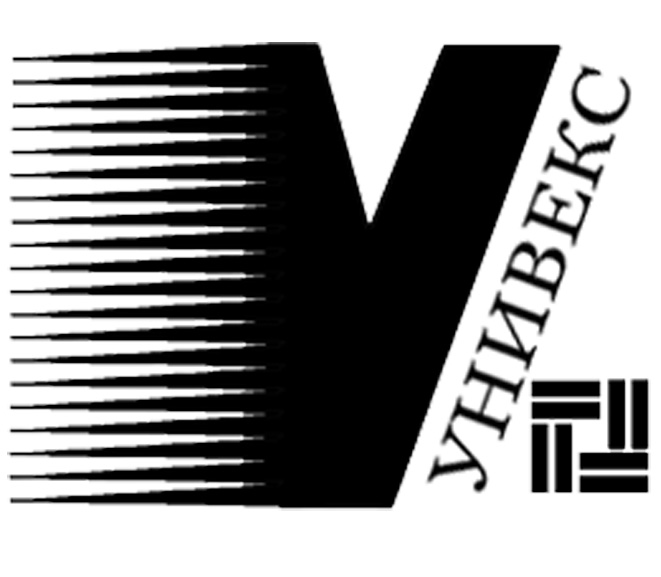 Общество с ограниченной ответственностью    «Унивекс» Адрес: 169908, РФ, РК, г. Воркута, ул. Бульвар Пищевиков 24                                                          Тел/факс:  (82151)-6-96-00, +7-912-171-80-78E-mail:  univextrans@mail.ru,  univextrans-logistika@mail.ruСайт:  www.univex-vorkuta.ru                         